聽障教育期刊第20期投稿者基本資料表作者基本資料作者基本資料作者基本資料作者基本資料作者基本資料作者基本資料作者基本資料作者基本資料姓名身分身分□聽障學生  □聽障生家長  □特教教師□專業人士  □聽障相關專業人士□其他：□聽障學生  □聽障生家長  □特教教師□專業人士  □聽障相關專業人士□其他：□聽障學生  □聽障生家長  □特教教師□專業人士  □聽障相關專業人士□其他：身分證字號服務單位/就讀學校服務單位/就讀學校年級班級(學生填寫)連絡電話電子信箱E-mail電子信箱E-mail戶籍地址□□□□□　＿＿＿＿＿市(縣)＿＿＿＿區(市鄉鎮)＿＿＿＿里＿＿＿＿鄰路(街)＿＿＿＿段＿＿＿＿巷＿＿＿＿弄＿＿＿＿號＿＿＿＿樓□□□□□　＿＿＿＿＿市(縣)＿＿＿＿區(市鄉鎮)＿＿＿＿里＿＿＿＿鄰路(街)＿＿＿＿段＿＿＿＿巷＿＿＿＿弄＿＿＿＿號＿＿＿＿樓□□□□□　＿＿＿＿＿市(縣)＿＿＿＿區(市鄉鎮)＿＿＿＿里＿＿＿＿鄰路(街)＿＿＿＿段＿＿＿＿巷＿＿＿＿弄＿＿＿＿號＿＿＿＿樓□□□□□　＿＿＿＿＿市(縣)＿＿＿＿區(市鄉鎮)＿＿＿＿里＿＿＿＿鄰路(街)＿＿＿＿段＿＿＿＿巷＿＿＿＿弄＿＿＿＿號＿＿＿＿樓□□□□□　＿＿＿＿＿市(縣)＿＿＿＿區(市鄉鎮)＿＿＿＿里＿＿＿＿鄰路(街)＿＿＿＿段＿＿＿＿巷＿＿＿＿弄＿＿＿＿號＿＿＿＿樓□□□□□　＿＿＿＿＿市(縣)＿＿＿＿區(市鄉鎮)＿＿＿＿里＿＿＿＿鄰路(街)＿＿＿＿段＿＿＿＿巷＿＿＿＿弄＿＿＿＿號＿＿＿＿樓□□□□□　＿＿＿＿＿市(縣)＿＿＿＿區(市鄉鎮)＿＿＿＿里＿＿＿＿鄰路(街)＿＿＿＿段＿＿＿＿巷＿＿＿＿弄＿＿＿＿號＿＿＿＿樓通訊地址□同戶籍地址□□□□□　＿＿＿＿＿市(縣)＿＿＿＿區(市鄉鎮)＿＿＿＿里＿＿＿＿鄰路(街)＿＿＿＿段＿＿＿＿巷＿＿＿＿弄＿＿＿＿號＿＿＿＿樓□同戶籍地址□□□□□　＿＿＿＿＿市(縣)＿＿＿＿區(市鄉鎮)＿＿＿＿里＿＿＿＿鄰路(街)＿＿＿＿段＿＿＿＿巷＿＿＿＿弄＿＿＿＿號＿＿＿＿樓□同戶籍地址□□□□□　＿＿＿＿＿市(縣)＿＿＿＿區(市鄉鎮)＿＿＿＿里＿＿＿＿鄰路(街)＿＿＿＿段＿＿＿＿巷＿＿＿＿弄＿＿＿＿號＿＿＿＿樓□同戶籍地址□□□□□　＿＿＿＿＿市(縣)＿＿＿＿區(市鄉鎮)＿＿＿＿里＿＿＿＿鄰路(街)＿＿＿＿段＿＿＿＿巷＿＿＿＿弄＿＿＿＿號＿＿＿＿樓□同戶籍地址□□□□□　＿＿＿＿＿市(縣)＿＿＿＿區(市鄉鎮)＿＿＿＿里＿＿＿＿鄰路(街)＿＿＿＿段＿＿＿＿巷＿＿＿＿弄＿＿＿＿號＿＿＿＿樓□同戶籍地址□□□□□　＿＿＿＿＿市(縣)＿＿＿＿區(市鄉鎮)＿＿＿＿里＿＿＿＿鄰路(街)＿＿＿＿段＿＿＿＿巷＿＿＿＿弄＿＿＿＿號＿＿＿＿樓□同戶籍地址□□□□□　＿＿＿＿＿市(縣)＿＿＿＿區(市鄉鎮)＿＿＿＿里＿＿＿＿鄰路(街)＿＿＿＿段＿＿＿＿巷＿＿＿＿弄＿＿＿＿號＿＿＿＿樓作品資料作品資料作品資料作品資料作品資料作品資料作品資料作品資料作品類型□文字稿件主題主題作品類型□圖片稿件主題主題作品類型□圖片稿件作品分類作品分類□書法 □水彩 □油畫 □陶藝 □創作品□其他_________□書法 □水彩 □油畫 □陶藝 □創作品□其他_________□書法 □水彩 □油畫 □陶藝 □創作品□其他_________□書法 □水彩 □油畫 □陶藝 □創作品□其他_________作品類型□圖片稿件作品簡述作品簡述作品類型*如投稿多件作品，請自行增列欄位*如投稿多件作品，請自行增列欄位*如投稿多件作品，請自行增列欄位*如投稿多件作品，請自行增列欄位*如投稿多件作品，請自行增列欄位*如投稿多件作品，請自行增列欄位*如投稿多件作品，請自行增列欄位備註備註備註備註備註備註備註備註聽障教育期刊第20期詳細資訊請見「聽障教育期刊第20期徵稿說明」，稿件投稿資訊如下：徵稿日期：即日起至截稿日110年9月31日止。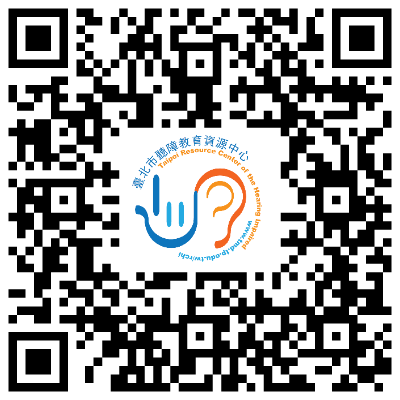 投稿方式：請以電子郵件投稿，郵件標題請註明「投稿聽障教育期刊第20期-作者姓名」，並於信件內附「投稿基本資料表」及「稿件作品」，
寄送至信箱：1062@tmd.tp.edu.tw稿件規格：文字稿件請以可編輯之文字稿件電子檔投稿，字數於3000字以內為宜，若文章內含圖片，請將圖片檔另外以附件方式夾帶於電子郵件中，並請提供清晰圖片電子檔(解析度高較佳)美術作品，請提供作品之圖片檔案電子檔(解析度高較佳)，並於投稿基本資料撰寫作品說明。本案聯絡人：電話：（02）2592-4446 分機602 徐瑾樺教師聽障教育期刊第20期詳細資訊請見「聽障教育期刊第20期徵稿說明」，稿件投稿資訊如下：徵稿日期：即日起至截稿日110年9月31日止。投稿方式：請以電子郵件投稿，郵件標題請註明「投稿聽障教育期刊第20期-作者姓名」，並於信件內附「投稿基本資料表」及「稿件作品」，
寄送至信箱：1062@tmd.tp.edu.tw稿件規格：文字稿件請以可編輯之文字稿件電子檔投稿，字數於3000字以內為宜，若文章內含圖片，請將圖片檔另外以附件方式夾帶於電子郵件中，並請提供清晰圖片電子檔(解析度高較佳)美術作品，請提供作品之圖片檔案電子檔(解析度高較佳)，並於投稿基本資料撰寫作品說明。本案聯絡人：電話：（02）2592-4446 分機602 徐瑾樺教師聽障教育期刊第20期詳細資訊請見「聽障教育期刊第20期徵稿說明」，稿件投稿資訊如下：徵稿日期：即日起至截稿日110年9月31日止。投稿方式：請以電子郵件投稿，郵件標題請註明「投稿聽障教育期刊第20期-作者姓名」，並於信件內附「投稿基本資料表」及「稿件作品」，
寄送至信箱：1062@tmd.tp.edu.tw稿件規格：文字稿件請以可編輯之文字稿件電子檔投稿，字數於3000字以內為宜，若文章內含圖片，請將圖片檔另外以附件方式夾帶於電子郵件中，並請提供清晰圖片電子檔(解析度高較佳)美術作品，請提供作品之圖片檔案電子檔(解析度高較佳)，並於投稿基本資料撰寫作品說明。本案聯絡人：電話：（02）2592-4446 分機602 徐瑾樺教師聽障教育期刊第20期詳細資訊請見「聽障教育期刊第20期徵稿說明」，稿件投稿資訊如下：徵稿日期：即日起至截稿日110年9月31日止。投稿方式：請以電子郵件投稿，郵件標題請註明「投稿聽障教育期刊第20期-作者姓名」，並於信件內附「投稿基本資料表」及「稿件作品」，
寄送至信箱：1062@tmd.tp.edu.tw稿件規格：文字稿件請以可編輯之文字稿件電子檔投稿，字數於3000字以內為宜，若文章內含圖片，請將圖片檔另外以附件方式夾帶於電子郵件中，並請提供清晰圖片電子檔(解析度高較佳)美術作品，請提供作品之圖片檔案電子檔(解析度高較佳)，並於投稿基本資料撰寫作品說明。本案聯絡人：電話：（02）2592-4446 分機602 徐瑾樺教師聽障教育期刊第20期詳細資訊請見「聽障教育期刊第20期徵稿說明」，稿件投稿資訊如下：徵稿日期：即日起至截稿日110年9月31日止。投稿方式：請以電子郵件投稿，郵件標題請註明「投稿聽障教育期刊第20期-作者姓名」，並於信件內附「投稿基本資料表」及「稿件作品」，
寄送至信箱：1062@tmd.tp.edu.tw稿件規格：文字稿件請以可編輯之文字稿件電子檔投稿，字數於3000字以內為宜，若文章內含圖片，請將圖片檔另外以附件方式夾帶於電子郵件中，並請提供清晰圖片電子檔(解析度高較佳)美術作品，請提供作品之圖片檔案電子檔(解析度高較佳)，並於投稿基本資料撰寫作品說明。本案聯絡人：電話：（02）2592-4446 分機602 徐瑾樺教師聽障教育期刊第20期詳細資訊請見「聽障教育期刊第20期徵稿說明」，稿件投稿資訊如下：徵稿日期：即日起至截稿日110年9月31日止。投稿方式：請以電子郵件投稿，郵件標題請註明「投稿聽障教育期刊第20期-作者姓名」，並於信件內附「投稿基本資料表」及「稿件作品」，
寄送至信箱：1062@tmd.tp.edu.tw稿件規格：文字稿件請以可編輯之文字稿件電子檔投稿，字數於3000字以內為宜，若文章內含圖片，請將圖片檔另外以附件方式夾帶於電子郵件中，並請提供清晰圖片電子檔(解析度高較佳)美術作品，請提供作品之圖片檔案電子檔(解析度高較佳)，並於投稿基本資料撰寫作品說明。本案聯絡人：電話：（02）2592-4446 分機602 徐瑾樺教師聽障教育期刊第20期詳細資訊請見「聽障教育期刊第20期徵稿說明」，稿件投稿資訊如下：徵稿日期：即日起至截稿日110年9月31日止。投稿方式：請以電子郵件投稿，郵件標題請註明「投稿聽障教育期刊第20期-作者姓名」，並於信件內附「投稿基本資料表」及「稿件作品」，
寄送至信箱：1062@tmd.tp.edu.tw稿件規格：文字稿件請以可編輯之文字稿件電子檔投稿，字數於3000字以內為宜，若文章內含圖片，請將圖片檔另外以附件方式夾帶於電子郵件中，並請提供清晰圖片電子檔(解析度高較佳)美術作品，請提供作品之圖片檔案電子檔(解析度高較佳)，並於投稿基本資料撰寫作品說明。本案聯絡人：電話：（02）2592-4446 分機602 徐瑾樺教師聽障教育期刊第20期詳細資訊請見「聽障教育期刊第20期徵稿說明」，稿件投稿資訊如下：徵稿日期：即日起至截稿日110年9月31日止。投稿方式：請以電子郵件投稿，郵件標題請註明「投稿聽障教育期刊第20期-作者姓名」，並於信件內附「投稿基本資料表」及「稿件作品」，
寄送至信箱：1062@tmd.tp.edu.tw稿件規格：文字稿件請以可編輯之文字稿件電子檔投稿，字數於3000字以內為宜，若文章內含圖片，請將圖片檔另外以附件方式夾帶於電子郵件中，並請提供清晰圖片電子檔(解析度高較佳)美術作品，請提供作品之圖片檔案電子檔(解析度高較佳)，並於投稿基本資料撰寫作品說明。本案聯絡人：電話：（02）2592-4446 分機602 徐瑾樺教師